KNIHOBUDKAPŮJČ, VRAŤ, VYMĚŇSousedská knihobudkaKnihobudka je k dispozici pro všechny, kdo chtějí najít domov pro  knihy a časopisy, které již nepotřebují, rádi čtou a debatují.Zde si můžete půjčit knížku v jakoukoli noční i denní dobu. Do stále otevřené knihobudky může kdokoli knížku vložit, půjčit si ji nebo vyměnit – nechat si ji a přinést jinou.Kromě podpory čtení dává knihobudka prostor pro poznávání sousedů, podporuje komunikaci a šíří v místních komunitách radost 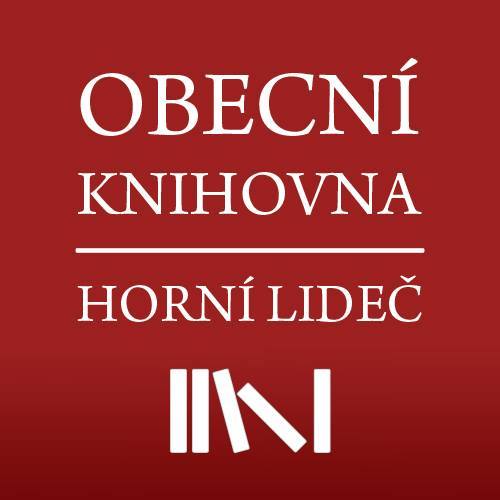 